Bosenko Dzhony DanilovichExperience:Position applied for: 2nd EngineerDate of birth: 25.02.1956 (age: 61)Citizenship: UkraineResidence permit in Ukraine: NoCountry of residence: UkraineCity of residence: DonetskPermanent address: Mikchailovskaia st.55, DonetskContact Tel. No: +38 (050) 292-37-09 / +38 (062) 206-82-07E-Mail: Bosenkojoni@ukr.netU.S. visa: NoE.U. visa: NoUkrainian biometric international passport: Not specifiedDate available from: 20.11.2013English knowledge: ModerateMinimum salary: 6000 $ per monthPositionFrom / ToVessel nameVessel typeDWTMEBHPFlagShipownerCrewing2nd Engineer10.12.2012-23.05.2013SKUABulk Carrier53000MAN B&W9200 hpMarshall IslandsEagle ShippingRusAm2nd Engineer22.06.2011-08.03.2012NEDROMABulk Carrier27000B&W116000 hpAlgeriaSekur HoldingAntama2nd Engineer22.06.2010-04.11.2010General TraderBulk Carrier8000MAN5400 hpGeorgiaCFDCFD2nd Engineer11.03.2010-07.05.2010DalinaBulk Carrier5000Pilstik3200 hpAntigua& BarbudasDalina ShippibgAzov Seaman2nd Engineer22.04.2009-20.11.2009UkanCrude Oil Tanker3000SRL1200 hpUkraineManchester ShippingManchester Shipping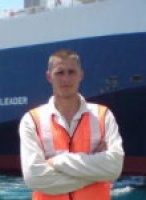 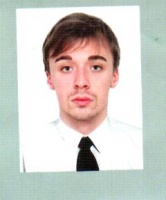 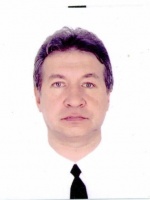 